		uni5 Regional Committee 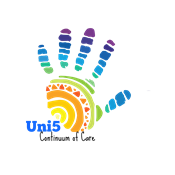 Meeting MinutesDate: 01-17-18	
Location: Conference CallMeeting Facilitated By: Teena WillisAttendeesAgenda ItemsCall to Order – Introductions/Welcome/Sign InMinutes Reviewed – November and December Minutes were approved by common consent with no changes. Balance of State Steering Committee updateNew steering committee members were introducedDiscussed PIT count Elections for leadership positionsThe following elections begin this monthRegional Lead – Teena Willis (Partners BHM)Regional Alternate – Gail Henson (CVBH)Coordinated Assessment Lead – still need **CA County LeadsAlexander – Tammy Gray (VAYA)Burke – Chris Hoover (Meeting Place Mission)Caldwell – Angela Battle (Kwanzaa Family Inn)Catawba – Casey McCall (Salvation Army)McDowell – still need **Funding Lead – Sabra Rock (McDowell Mission)Point In Time Count Lead – Curry Cromer (ABCCM)PIT County LeadsAlexander – Tammy Gray & Tracy Effler (VAYA)Burke – Valerie Brooks (Options) & Elizabeth Norris (BUCM)Caldwell – Angela Battle (Kwanzaa Family Inn)Catawba – Jennifer Clark (Family Care Center)McDowell – Crystal Sweatt and Sabra will assist (McDowell Mission)Webmaster – Jennifer Clark (Family Care Center)Secretary – Chris Hoover (Meeting Place Mission)Point In Time Planning – Point in Time will be conducted on Jan. 31st  Deadline for agencies to have information to County Leads – February 9thDeadline for County Leads to have information to Regional Lead (Curry Cromer) – February 14th Trainings for each county will be offered (in person with call in option)January 22nd at 11:30am at McDowell Mission  January 22nd at 5:30pm at Burke United Christian MinistriesJanuary 25th at 11:00am at Family Care CenterJanuary 26th at 10:00am at Shelter Home of Caldwell CountyIf anyone needs items for distribution for the PIT count, let Curry know.  He will check to see if there are things available.  Teena also suggested contacting companies in each area to ask for donations.  Teena will send out flyers that can be used for collections and to inform individuals about the point in time count stations.  These can be modified to fit each community.  Coordinated EntryEveryone reported they have given Chris their information and have received the waitlist access from him. Stella Guido with Safe Harbor Rescue Mission expressed concern for some of the ladies she has completed VISPDATs on and their number not qualifying them to receive any services.  Teena shared that the VISPDAT screens for HUD services and they may not qualify for those but they may need other services that are not currently available in the communities.  We need to continue to do the Prevention and Diversion and VISPDATs to collect the data to show where we need resources targeted.  There were no other issues to discuss and no case conferencing that needed to be done at this time.Agency updates – There were no agency updates Adjourn Next meeting – February 21, 2018 - 10am – 12 noon at Burke United Christian MinistriesNameAgencyPresent/AbsentNameAgencyPresent/AbsentAngela BattleKwanzaa Family InnAAmelia BosticGreenway TransportationAValerie BrooksOptions IncAJamie BrownSipes Orchard HomesADavid BurlesonBUCMPJennifer ClarkFamily Care CenterPLisa ClontzShelter Home of Caldwell Co. PLisa CookACCESS CareACurry CromerABCCMPKim DuncanWPCOGAJane EarnestFamily Care CenterATammy GrayVAYAPKala GuidoWPCOGAStella GuidoSafe Harbor Rescue MissionPBonnie HarperGHCCMPThom HartmanHouse of RefugePGail HensonCVBHPChris HooverMeeting Place MissionACasey McCallSalvation ArmyALeila McMichaelKwanzaa Family InnAJohn MillsCommunity LinkASabra Rock McDowell MissionPCrystal SweattMcDowell MissionATeena WillisPartners BHMPGuests:Lexi BenfieldCVBH intern